ΕΝΤΥΠΟ ΟΙΚΟΝΟΜΙΚΗΣ ΠΡΟΣΦΟΡΑΣ  Ο / Η   ΠΡΟΣΦΕΡΩΝ / ΟΥΣΑΥΠΟΓΡΑΦΗ ΚΑΙ ΣΦΡΑΓΙΔΑΕΝΤΥΠΟ ΟΙΚΟΝΟΜΙΚΗΣ ΠΡΟΣΦΟΡΑΣ  Ο / Η   ΠΡΟΣΦΕΡΩΝ / ΟΥΣΑΥΠΟΓΡΑΦΗ ΚΑΙ ΣΦΡΑΓΙΔΑ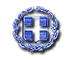 «Προμήθεια καινούργιου επιβατικού   οχήματος-Δημοτικής Αστυνομίας - Τμήμα 1»     Αριθμός  Μελέτης: 17/2023ΕΛΛΗΝΙΚΗ ΔΗΜΟΚΡΑΤΙΑΝΟΜΟΣ ΔΡΑΜΑΣΔΗΜΟΣ ΔΡΑΜΑΣ«Προμήθεια καινούργιου επιβατικού   οχήματος-Δημοτικής Αστυνομίας - Τμήμα 1»     Αριθμός  Μελέτης: 17/2023ΔΙΕΥΘΥΝΣΗ ΚΑΘΑΡΙΟΤΗΤΑΣ & ΑΝΑΚΥΚΛΩΣΗΣ«Προμήθεια καινούργιου επιβατικού   οχήματος-Δημοτικής Αστυνομίας - Τμήμα 1»     Αριθμός  Μελέτης: 17/2023Α/ΑΕΙΔΟΣΤΙΜΗ ΜΟΝΑΔΟΣΕΥΡΩΤΕΜ.ΔΑΠΑΝΗΕΥΡΩ1Προμήθεια καινούργιου επιβατικού οχήματος τύπου (SUV) 2Χ41ΣΥΝΟΛΟΣΥΝΟΛΟΣΥΝΟΛΟΣΥΝΟΛΟΦ.Π.Α. 24%Φ.Π.Α. 24%Φ.Π.Α. 24%Φ.Π.Α. 24%ΓΕΝΙΚΟ ΣΥΝΟΛΟΓΕΝΙΚΟ ΣΥΝΟΛΟΓΕΝΙΚΟ ΣΥΝΟΛΟΓΕΝΙΚΟ ΣΥΝΟΛΟ«Προμήθεια καινούργιου επιβατικού  οχήματος- Διεύθυνσης Τεχνικών Υπηρεσιών - Τμήμα 2»     Αριθμός  Μελέτης: 17/2023ΕΛΛΗΝΙΚΗ ΔΗΜΟΚΡΑΤΙΑΝΟΜΟΣ ΔΡΑΜΑΣΔΗΜΟΣ ΔΡΑΜΑΣ«Προμήθεια καινούργιου επιβατικού  οχήματος- Διεύθυνσης Τεχνικών Υπηρεσιών - Τμήμα 2»     Αριθμός  Μελέτης: 17/2023ΔΙΕΥΘΥΝΣΗ ΚΑΘΑΡΙΟΤΗΤΑΣ & ΑΝΑΚΥΚΛΩΣΗΣ«Προμήθεια καινούργιου επιβατικού  οχήματος- Διεύθυνσης Τεχνικών Υπηρεσιών - Τμήμα 2»     Αριθμός  Μελέτης: 17/2023Α/ΑΕΙΔΟΣΤΙΜΗ ΜΟΝΑΔΟΣΕΥΡΩΤΕΜ.ΔΑΠΑΝΗΕΥΡΩ1Προμήθεια καινούργιου επιβατικού οχήματος τύπου (SUV) 2Χ41ΣΥΝΟΛΟΣΥΝΟΛΟΣΥΝΟΛΟΣΥΝΟΛΟΦ.Π.Α. 24%Φ.Π.Α. 24%Φ.Π.Α. 24%Φ.Π.Α. 24%ΓΕΝΙΚΟ ΣΥΝΟΛΟΓΕΝΙΚΟ ΣΥΝΟΛΟΓΕΝΙΚΟ ΣΥΝΟΛΟΓΕΝΙΚΟ ΣΥΝΟΛΟ